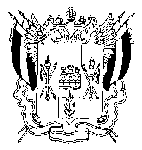 ТЕРРИТОРИАЛЬНАЯ ИЗБИРАТЕЛЬНАЯ КОМИССИЯОКТЯБРЬСКОГО РАЙОНА РОСТОВСКОЙ ОБЛАСТИПОСТАНОВЛЕНИЕ13 августа 2021 г.						                                     №19-10р.п. КаменоломниПроверив соответствие порядка выдвижения Гармашова Александра Григорьевича кандидатом в депутаты Собрания депутатов Алексеевскогосельского поселения Октябрьского района Ростовской области по Алексеевскому десятимандатному избирательному округу № 1 требованиям Федерального закона от 12.06.2002 № 67-ФЗ «Об основных гарантиях избирательных прав и права на участие в референдуме граждан Российской Федерации», Областного закона от 12.05.2016 №525-ЗС «О выборах и референдумах в Ростовской области»", на основании статей 25, 38 указанного Федерального закона,  и статей 17, 33Областного законаТерриториальная избирательная комиссия Октябрьского районаРостовской области ПОСТАНОВИЛА:1.Зарегистрировать кандидатом в депутаты Собрания депутатов Алексеевскогосельского поселения Октябрьского района Ростовской области по Алексеевскому десятимандатному избирательному округу № 1 Гармашова Александра Григорьевича;1995года рождения; место жительства – Ростовская область, город Новошахтинск; место работы и должность – временно не трудоустроен, выдвинутого Октябрьским отделением Ростовского областного отделения политической партии «КОММУНИСТИЧЕСКАЯ ПАРТИЯ РОССИЙСКОЙ ФЕДЕРАЦИИ».  Дата регистрации 13августа 2021 года, время регистрации 16 часов 18 минут.2. Выдать зарегистрированному кандидату удостоверение установленного образца. 3. Направить в СМИ для опубликования сведения о зарегистрированном кандидате в объеме, подлежащем размещению в избирательном бюллетене.4. Разместить настоящее постановление на сайте Территориальной избирательной комиссии Октябрьского района в информационно-телекоммуникационной сети «Интернет».5. Контроль за выполнение настоящего постановления возложить на секретаря Территориальной избирательной комиссии Октябрьского района Ростовской области Болдыреву Т.А.Председатель комиссии                                                       И.В. БолдыреваСекретарь комиссии                                                              Т.А. БолдыреваО регистрации Гармашова Александра Григорьевича кандидатом в депутаты Собрания депутатов Алексеевского сельского поселения Октябрьского района Ростовской области по Алексеевскому десятимандатному избирательному округу № 1